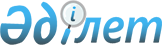 Солтүстік Қазақстан облысы Мамлют ауданының аудандық маңызы бар жалпыға ортақ пайдаланылатын автомобиль жолдарының индекстері мен атауларын бекіту туралыСолтүстік Қазақстан облысы Мамлют ауданы әкімдігінің 2017 жылғы 30 наурыздағы № 75 қаулысы. Солтүстік Қазақстан облысының Әділет департаментінде 2017 жылғы 28 сәуірде № 4166 болып тіркелді      "Автомобиль жолдары туралы" Қазақстан Республикасының 2001 жылғы 17 шілдедегі Заңының 6-бабының 2-тармағына сәйкес Солтүстік Қазақстан облысы Мамлют ауданының әкімдігі ҚАУЛЫ ЕТЕДІ: 

      1. Қоса беріліп отырған Солтүстік Қазақстан облысы Мамлют ауданының аудандық маңызы бар жалпыға ортақ пайдаланылатын автомобиль жолдарының индекстері мен атаулары бекітілсін. 

      2. Осы қаулының орындалуын бақылау Солтүстік Қазақстан облысы Мамлют ауданы әкімінің жетекшілік ететін орынбасарына жүктелсін.

      3. Осы қаулы алғашқы ресми жарияланған күнінен кейін күнтізбелік он күн өткен соң қолданысқа енгізіледі.

 Солтүстік Қазақстан облысы Мамлют ауданының аудандық маңызы бар жалпыға ортақ пайданылатын автомобиль жолының индекстері мен атаулары 
					© 2012. Қазақстан Республикасы Әділет министрлігінің «Қазақстан Республикасының Заңнама және құқықтық ақпарат институты» ШЖҚ РМК
				
      Аудан әкімі

Е. Бекшенов

      "КЕЛІСІЛДІ"

      Солтүстік Қазақстан 
облысының әкімі

Қ. Ақсақалов

      2017 жылғы 04 сәуір
Солтүстік Қазақстан облысы Мамлют ауданы әкімдігінің 2017 жылғы 30 наурыздағы № 75 қаулысымен бекітілген № т/т

Автомобиль жолының индексі 

Автомобиль жолының атауы

№ т/т

Автомобиль жолының индексі 

Автомобиль жолының атауы

1

2

3

1

КТММ-6 

А-21 "Мамлютка-Қостанай" республикалық маңызы бар жалпыға ортақ пайдаланыталын автомобиль жолы-Воскресеновка-Боголюбово-Надежка 0-27 шақырым

2

КТММ-8

КТММ-6 "А-21 "Мамлютка-Қостанай" республикалық маңызы бар жалпыға ортақ пайдаланыталын автомобиль жолы-Воскресеновка-Боголюбово-Надежка" аудандық маңызы бар жалпыға ортақ пайдаланыталын автомобиль жолы-Новомихайловка

3

КТММ-21

М-51 "Челябинскi-Новосибирскi" халықаралық маңызы бар жалпыға ортақ пайдаланыталын автомобиль жолы-Краснозаменное- Беловка

4

КТММ-23

Қызыләскер-Раздольное-КТ-22 "Становое-Новомихайловка-Меңкесер-"Сенжарка-Николаевка" автожолы" облыстық маңызы бар жалпыға ортақ пайдаланыталын автомобиль жолы 

5

КТММ-24

Дубровное-Михайловка

6

КТММ-213

М-51 "Челябинскi-Новосибирскi" халықаралық маңызы бар жалпыға ортақ пайдаланыталын автомобиль жолы-Чистое

7

КТММ-214

М-51 "Челябинскi-Новосибирскi" халықаралық маңызы бар жалпыға ортақ пайдаланыталын автомобиль жолы-Белое

8

КТММ-215

М-51"Челябинскi-Новосибирскi" халықаралық маңызы бар жалпыға ортақ пайдаланыталын автомобиль жолы-Мамлютка 

9

КТММ-216

А-21 "Мамлютка-Қостанай" республикалық маңызы бар жалпыға ортақ пайдаланыталын автомобиль жолы-Афонькино 

10

КТММ-217

М-51 "Челябинскi-Новосибирскi" халықаралық маңызы бар жалпыға ортақ пайдаланыталын автомобиль жолы-Покровка

11

КТММ-218

КТ-34 "Сенжарка-Троицкое-Николаевка" облыстық маңызы бар жалпыға ортақ пайдаланыталын автомобиль жолы-Ленино

12

КТММ-219

А-21 "Мамлютка-Қостанай" республикалық маңызы бар жалпыға ортақ пайдаланыталын автомобиль жолы-Пчелино

13

КТММ-220

А-21 "Мамлютка-Қостанай" республикалық маңызы бар жалпыға ортақ пайдаланыталын автомобиль жолы-Дубровное

14

КТММ-221

Белое-Щучье

15

КТММ-222

КТММ-6 "А-21 "Мамлютка-Қостанай" республикалық маңызы бар жалпыға ортақ пайдаланыталын автомобиль жолы-Воскресеновка-Боголюбово-Надежка" аудандық маңызы бар жалпыға ортақ пайдаланыталын автомобиль жолы-Красный Октябрь

16

КТММ-223

М-51 "Челябинскi-Новосибирскi" халықаралық маңызы бар жалпыға ортақ пайдаланыталын автомобиль жолы-Прогресс

17

КТММ-224

КТММ-218 "КТ-34 "Сенжарка-Троицкое-Николаевка" облыстық маңызы бар жалпыға ортақ пайдаланыталын автомобиль жолы-Ленино" аудандық маңызы бар жалпыға ортақ пайдаланыталын автомобиль жолы-Дачное

18

КТММ-225

Афонькино-Орел

19

КТММ-226

КТ-22 "Становое-Новомихайловка-Меңкесер-"Сенжарка-Николаевка" автожолы" облыстық маңызы бар жалпыға ортақ пайдаланыталын автомобиль жолы-КТ-4 "Новоникольское-Андреевка-Бостандық-Новомихайловка" облыстық маңызы бар жалпыға ортақ пайдаланыталын автомобиль жолы (Бексеит-Бостандық)

20

КТММ-227

М-51 "Челябинскi-Новосибирскi" халықаралық маңызы бар жалпыға ортақ пайдаланыталын автомобиль жолы-Коваль

21

КТММ-228

А-21 "Мамлютка-Қостанай" республикалық маңызы бар жалпыға ортақ пайдаланыталын автомобиль жолы-Мамлютка

22

КТММ-229

КТММ-216 "А-21 "Мамлютка-Қостанай" республикалық маңызы бар жалпыға ортақ пайдаланыталын автомобиль жолы-Афонькино" аудандық маңызы бар жалпыға ортақ пайдаланыталын автомобиль жолы-Новоукраинка

23

КТММ-230

Чистое-Сливное

24

КТММ-231

Андреевка-Владимировка

